Codes (leave blank for Present)  NON-PASSERINES		              Code   No.         PASSERINES		                 Code   No.        PASSERINES	                                    Code  No.If Species in BOLD are seen a “Rare Bird Record Report” should be submitted.IT IS IMPORTANT THAT ONLY BIRDS SEEN WITHIN THE AREAA ARE RECORDED ON THIS LIST.  IF YOU SEE BIRDS OUTSIDE THE PARK PLEASE MARK ACCORDINGLY OR PREFERABLY USE A SEPARATE LIST.Please return this sheet on completion to Birds SA Database Co-ordinator (Brian Blaylock) for inclusion in the database.Email to: secretary@birdssa.asn.au or post to: Birds SA c/- SA Museum, North Terrace, Adelaide, SA, 5000MOWANTJIE WILLAUWAR CONSERVATION PARK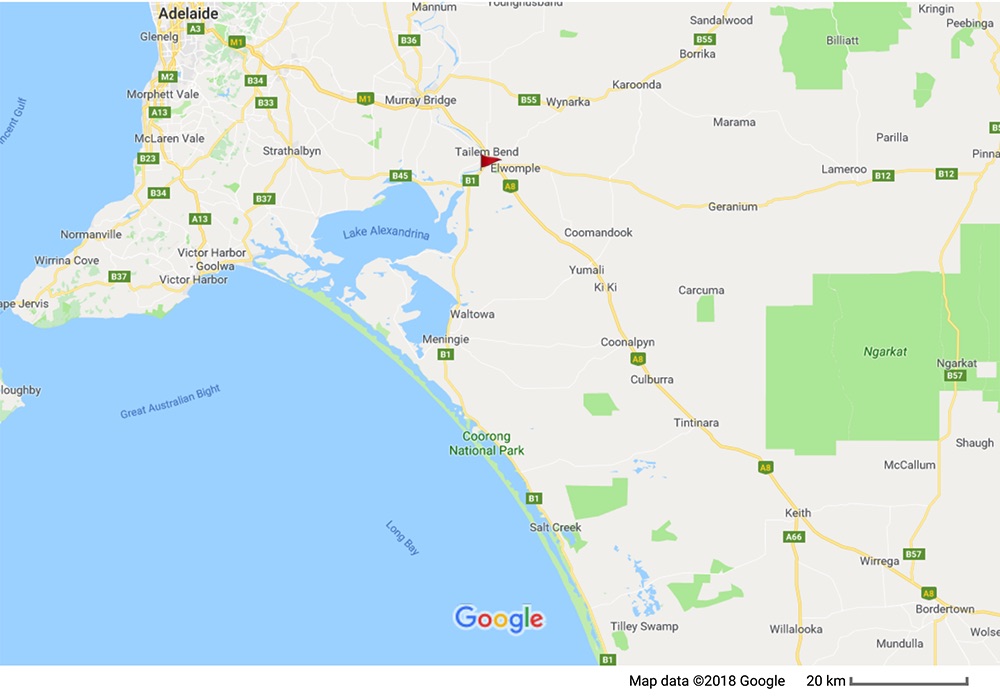 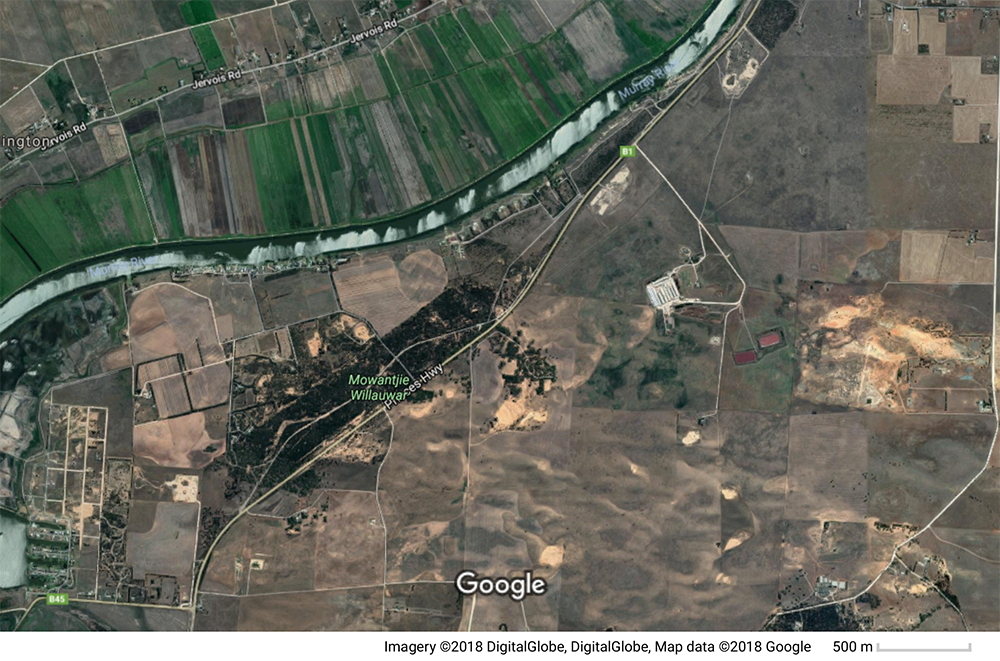 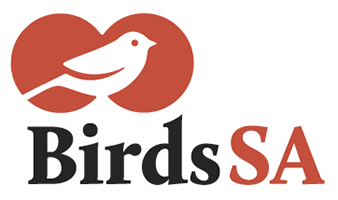           birdssa.asn.auChecklist forMOWANTJIE WILLAUWAR CONSERVATION PARKChecklist forMOWANTJIE WILLAUWAR CONSERVATION PARKChecklist forMOWANTJIE WILLAUWAR CONSERVATION PARKChecklist forMOWANTJIE WILLAUWAR CONSERVATION PARK          birdssa.asn.au-35.30833 °N 139.42028 °Eor new  …………….   ……………..35°18’30” S  139°25’13” E……………  ……………..35°18’30” S  139°25’13” E……………  ……………..54  356385  6091619     …  ….........  ………Observers:   …………………………………………………………………..  ..……………………………………………………………………………….Observers:   …………………………………………………………………..  ..……………………………………………………………………………….Observers:   …………………………………………………………………..  ..……………………………………………………………………………….Phone: (H)  ……………………………… (M)  …………………………………Email:   …………..……………………………………………………Phone: (H)  ……………………………… (M)  …………………………………Email:   …………..……………………………………………………Date:  ……..………………………….      Start Time: ………………………    End Time:   ………………………Date:  ……..………………………….      Start Time: ………………………    End Time:   ………………………Date:  ……..………………………….      Start Time: ………………………    End Time:   ………………………Date:  ……..………………………….      Start Time: ………………………    End Time:   ………………………Date:  ……..………………………….      Start Time: ………………………    End Time:   ………………………D = DeadH = HeardO = OverheadB = BreedingB1 = MatingB2 = Nest BuildingB3 = Nest with eggsB4 = Nest with chicksB5 = Dependent fledglingsB6 = Bird on nestStubble QuailSuperb Fairywren Australian White IbisNew Holland HoneyeaterStraw-necked IbisBrown-headed HoneyeaterWhiskered TernWhite-fronted ChatBlack-shouldered KiteSpiny-cheeked HoneyeaterLittle EagleRed WattlebirdWedge-tailed EagleSinging HoneyeaterSpotted HarrierWhite-plumed HoneyeaterBlack KiteSpotted PardaloteWhistling KiteStriated Pardalote*Spotted DoveWeebillCrested PigeonYellow-rumped ThornbillPeaceful DoveYellow ThornbillHorsfield's Bronze CuckooWhite-browed BabblerPallid CuckooMasked WoodswallowRainbow Bee-eaterWhite-browed WoodswallowNankeen KestrelAustralian MagpieBrown FalconWhite-winged TrillerGalahAustralian Golden WhistlerPurple-crowned LorikeetRufous WhistlerGrey ShrikethrushWillie WagtailGrey FantailMagpielarkRestless FlycatcherAustralian RavenRed-capped Robin*Eurasian SkylarkWelcome SwallowTree MartinAustralian Reed WarblerLittle GrassbirdGolden-headed CisticolaSilvereye*Common Starling*Common BlackbirdMistletoebirdZebra FinchAustralian Pipit*European Goldfinch